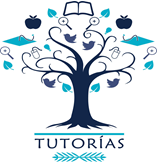 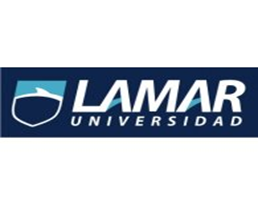 ACTIVIDAD 5:COMPRENDER LA UTILIDAD Y EL FUNCIONAMIENTO DE LOS FORMATOS PITS QUE APOYAN EL SEGUIMIENTO Y ACOMPAÑAMIENTO DE LOS ALUMNOS TUTORADOS.NOMBRE DE CADA UNO DE LOS PITS:Pit 1: Hábitos y actitudes ante el estudioUtilidad:  conveniente conocer los hábitos que los alumnos tienen para estudiar y que actitud enfrentan a estos pues muchos no los tienen y así es más difícil su aprendizajeFuncionamiento: es un buen cuestionario que en generalPit 2: Autodiagnóstico de motivación AcadémicaUtilidad: Necesario conocer que le motiva al alumno a superarse y que lo frena para poder ayudarloFuncionamiento: es un cuestionario comprimido pero fácilmente comprensiblePit 3: Cuestionario de Auto estimaUtilidad: Es muy importante saber donde su ubica el alumno por si solo ya que depende de una buena autoestima la superación del estudiante como persona y a la vez como profesionista Funcionamiento: es un cuestionario completoPit 4: Carta compromiso del tutoradoUtilidad: Necesaria para que el alumno valla adquiriendo responsabilidadesFuncionamiento: solo que los maestros lo dejen acudir a las horas de sus tutoríasPit 5: Bitácora de TrabajoUtilidad: Es muy importante llevar una bitácora que nos indique fecha y hora, para acordarnos de los temas que hemos tratado con el alumno y como avanzamosFuncionamiento: Creo que debe tener otros espacios para poder llenarlos respecto a los problemas que observemosPit 6: Informe de Sesiones de Tutoría GrupalUtilidad: Solo es conveniente cuando se dan informes generalesFuncionamiento: también funciona en este rubroPit 7: Pase de atención Utilidad: Muy necesario cuando se detecta algún problema en el alumno para que sea valorado y tratado por las personas correspondientesFuncionamiento; nunca lo he utilizado, no sé en cuanto tiempo se tiene respuesta (SI ES LA ESPERADA)Pit 8: Bitácora de liberación y/o aceptación de responsabilidadesUtilidad: Prioritario que los tutores acepten las responsabilidades a las cuales se están comprometiendo pues no podemos dejar a los alumnos a la mitad del caminoFuncionamiento: siempre en conveniente tener todo por escritoPit 9: Evaluación del Coordinador al tutorUtilidad: Es bueno siempre y cuando estén al tanto de las actividades del tutorFuncionamiento: es funcionalPit 10: Informe de la Actividad tutorialUtilidad: toda acción que se ejerza debe ser informada a quien correspondaFuncionamiento; necesariaPit 11: Instrumento de la evaluación del desempeño en la tutoríaUtilidad: Es bueno retroalimentarse para analizar los errores cometidosFuncionalidad: es funcional Pit 12: Evaluación de las dificultados de la acción tutorialUtilidad: es muy importante que los directivos por lo menos lean las dificultades a las cuales se enfrentan los tutoresFuncionalidad: formato funcional.LISTA DE  PREGUNTAS QUE SURGEN DESPUÉS DE ANALIZAR EL TEXTO: NO EXISTE UN CUESTIONARIO QUE ME DIGA EN FORMA INTEGRAL LA RELACION DEL ALUMNO CON SU ENTORNO FAMILIAR, SOCIAL, ETC.? DISPOSICION DEL ALUMNO A LAS TUTORIAS??? DAR PERMISO SIN QUE LE AFECTE EN LAS CLASES PARA ACUDIR A ESTAS.LUGAR EN QUE TRABAJARÁ LA TUTORÍA CON SUS ALUMNOSHOSPITAL CIVIL DE GUADALAJARA “DR. JUAN I. MENCHACA”CONSULTORIO 7 DEL PISO 5 DE LA CONSULTA EXTERNAHORARIOS:ANA LORENA VALLEJO CHAVERO
11/02/2016                10/03/2016                    23/032016             28/04/2016             04/05/2016RENE NAHAYEM OSWALDO ESQUIVEL LARIOS11/02/2306                 10/03/2016                   11/04/2016            02/05/2016            04/05/2016 Dra. Hiliana Patricia Esmeralda Romo HuertaMayo 13 del 2016